V pondělí 28.červencejste zváni na vystoupenífolklórního souboru 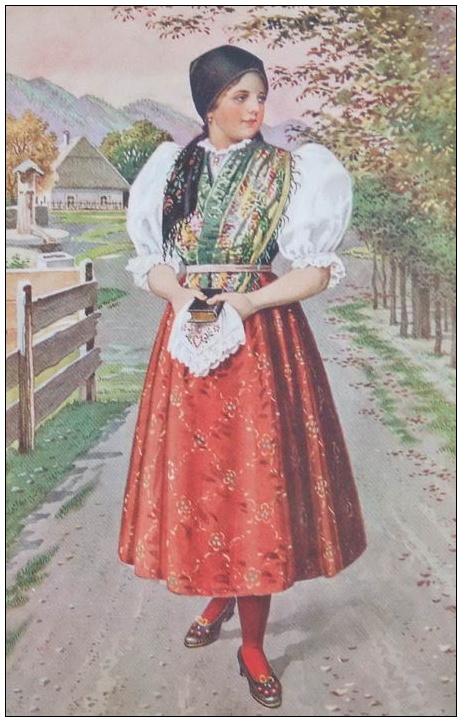 Horácký Medřičan.Zahájení programu v 15:30 hod. Místo vystoupení bude upřesněno. 